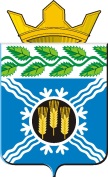 Администрация                                                                                                                                                                                                                                                                                                                                                                                                                                                                                                                                                                                                                                                                                                                                                                                                                                            Крапивинского муниципального округаПОСТАНОВЛЕНИЕот «26 » 06.2020г. № 865пгт.КрапивинскийО внесении изменений в постановление администрации Крапивинского муниципального района от 30.09.2019г. №886 «Об утверждении перечня товарных рынков по развитию конкуренции в Крапивинском муниципальном районе»В соответствии с решением Совета народных депутатов Крапивинского муниципального округа от 26.12.2019г. №11 «О переименовании администрации Крапивинского муниципального района»: Внести в постановление администрации Крапивинского муниципального района от 30.09.2019г. №886 «Об утверждении перечня товарных рынков по развитию конкуренции в Крапивинском муниципальном районе» следующие изменения:По тексту постановления вместо слов «район» читать «округ» в соответствующем падеже.Приложение к постановлению изложить в новой редакции согласно приложению к настоящему постановлению.        4. Опубликовать  настоящее постановление на официальном сайте администрации Крапивинского муниципального округа в информационно-телекоммуникационной сети «Интернет».         5. Настоящее постановление вступает в силу со дня опубликования на официальном сайте администрации Крапивинского муниципального округа в информационно-телекоммуникационной сети «Интернет».         6. Контроль за исполнением данного постановления возложить на заместителя главы Крапивинского муниципального округа С.Н. Харламова.    ГлаваКрапивинского муниципального округа			                	Т.И. КлиминаИсп. Т.Я. Ащеулова Тел.83844622181Приложение к постановлению администрацииКрапивинского муниципального округаот _________ №_____Перечень товарных рынков по  развитию конкуренции в Крапивинском муниципальном округеРынок услуг дошкольного образованияРынок услуг общего образованияРынок услуг дополнительного образования детей Рынок услуг отдыха и оздоровления детейРынок медицинских услугРынок услуг розничной торговли лекарственными препаратами, медицинскими изделиями и сопутствующими товарамиРынок психолого-педагогического сопровождения детей с ограниченными возможностями здоровьяРынок социальных услугРынок теплоснабжения (производство тепловой энергии) Рынок услуг по сбору и транспортированию твердых коммунальных отходов Рынок выполнения работ по благоустройству городской среды Рынок выполнения работ по содержанию и текущему ремонту общего имущества собственников помещений в многоквартирном домеРынок поставки сжиженного газа в баллонах Рынок купли-продажи электрической энергии (мощности) на розничном рынке электрической энергии (мощности) Рынок услуг по  перевозке  пассажиров автомобильным транспортом по муниципальным маршрутам регулярных перевозок Рынок услуг по  перевозке  пассажиров автомобильным транспортом по межмуниципальным маршрутам регулярных перевозок Рынок оказания услуг по перевозке пассажиров и багажа легковым такси на территории Крапивинского муниципального округа Рынок услуг связи, в том числе услуг по предоставлению широкополосного доступа к информационно-телекоммуникационной сети «Интернет» Рынок жилищного строительства (за исключением Московского фонда реновации жилой застройки и индивидуального жилищного строительства) Рынок строительства объектов капитального строительства, за исключением жилищного и дорожного строительства Рынок дорожной деятельности (за исключением проектирования) Рынок племенного животноводства Рынок семеноводства Рынок сельскохозяйственной продукции Рынок товарной аквакультуры Рынок добычи общераспространенных полезных ископаемых на участках недр местного значения Рынок обработки древесины и производство изделий из дерева Рынок оказания услуг по ремонту автотранспортных средств Рынок ритуальных услуг Рынок бытовых услуг	ЛИСТ СОГЛАСОВАНИЯК постановлению администрации  Крапивинского муниципального округа  «О внесении изменений в постановление  администрации  Крапивинского муниципального района от 30.09.2019г. №886 «Об утверждении перечня товарных рынков по развитию конкуренции в Крапивинском муниципальном районе»Ф И О ДолжностьПодписьХарламов С.Н.Заместитель  главыГолошумова  Е.А.Начальник юридического отдела